Муниципальное бюджетное общеобразовательное учреждениеОтрадовская средняя общеобразовательная школаАзовского районас. Отрадовка, Азовского района«Утверждаю»Директор МБОУ Отрадовской СОШПриказ №107 от  19.08.2012 г.____________   Котова Ж.АРабочая программавнеурочной деятельностиуровень начального общего образования«Занимательная информатика»3 классРазработала: Ядренцева О.В.Количество часов 682019-2020 учебный годПОЯСНИТЕЛЬНАЯ ЗАПИСКАДанная рабочая программа по внеурочной деятельности «Занимательная информатика» составлена на основе следующих документов:- Федеральный закон «Об образовании в Российской Федерации» от 29.12.2012г. №273.- Областной закон от 14.11.2013 №26-ЗС « Об образовании в Ростовской области»- Приказ Министерства образования  и науки РФ от 6 октября 2009 г № 373 «Об утверждении и введении в действие федерального государственного образовательного стандарта начального общего образования».- Основная образовательная программа начального общего образования МБОУ Отрадовской СОШ на 2019-2020 учебный год;- Учебный  план МБОУ Отрадовской СОШ на 2019-2020 учебный год.- Авторской программы по «Информатике» для 2-4 классов начальной школы Н. В. Матвеевой, Е. Н. Челак, Н.К. Конопатовой, Л.П. Панкратовой, Н.А. Нуровой. Москва, БИНОМ. Лаборатория знаний, 2016Согласно учебному плану внеурочной деятельности, на проведение занятий по внеурочной деятельности «Занимательная информатика» в 3 классе отводиться 68 часов из расчета: 2 часа в неделю.Целью курса является формирование универсальных учебных действий, отражающих потребности ученика начальной школы в информационно-учебной деятельности, а также формирование начальных предметных компетентностей в части базовых теоретических понятий начального курса информатики и первичных мотивированных навыков работы на компьютере и в информационной среде, в том числе при изучении других дисциплин.Задачами курса являются:- формирование системного, объектно-ориентированного теоретического мышления;- формирование умения описывать объекты реальной и виртуальной действительности на основе различных способов представления информации;- овладение приемами и способами информационной деятельности;- формирование начальных навыков использования компьютерной техники и современных информационных технологий для решения практических задач.ПЛАНИРУЕМЫЕ РЕЗУЛЬТАТЫ ОСВОЕНИЯ УЧЕБНОГО ПРЕДМЕТА, КУРСАЛичностные результатыВ сфере личностных универсальных учебных действий у выпускников начальной школы будут сформированы:- внутренняя позиция школьника на уровне положительного отношения к школе, учебе;- учебно-познавательный интерес к новому учебному материалу и способам решения новой информационной задачи;- ориентация на понимание причин успеха в учебной деятельности, на анализ соответствия результатов требованиям задачи;- ориентация на понимание места ИКТ в жизни человека, их практической значимости;- развитие чувства ответственности за качество окружающей информационной среды;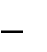 - установка на здоровый образ жизни.Выпускник получит возможность для формирования: выраженной устойчивой учебно-познавательной мотивации учения; адекватного понимания причин успешности/неуспешности учебной деятельности; устойчивое следование в поведении моральным нормам и этическим требованиям; установка на здоровый образ жизни и реализация ее в реальном поведении и поступках.Метапредметные результатыВ сфере регулятивных универсальных учебных действий выпускник начальной школы научится: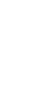 - принимать и сохранять учебную задачу;- планировать свои действия в соответствии с поставленной задачей и условиями ее реализации, в том числе во внутреннем плане;- осуществлять итоговый и пошаговый контроль по результату, по реакции интерактивной среды;- вносить необходимые коррективы в действие после его совершения на основе его оценки и учета характера сделанных ошибок, использовать предложения и оценки для создания нового, более совершенного результата, использовать запись в цифровой форме хода и результатов решения задачи.Выпускник получит возможность научиться: - осуществлять констатирующий и предвосхищающий контроль по результату и по способу действия; - самостоятельно адекватно оценивать правильность выполнения действия и вносить необходимые коррективы в исполнение как по ходу его реализации, так и в конце действия;В сфере познавательных универсальных учебных действий выпускник научится:- осуществлять поиск необходимой информации для выполнения учебных заданий с использованием учебной литературы, энциклопедий, справочников, в открытом информационном пространстве, в том числе контролируемом пространстве Интернета;- осуществлять запись (фиксацию) выборочной информации об окружающем мире и о себе самом в том числе с помощью инструментов ИКТ;- использовать знаково-символические средства, в том числе модели и системы;- выделять существенную информацию из сообщений разных видов; осуществлять анализ объектов с выделением существенных и несущественных признаков;- осуществлять синтез как составление целого из частей; проводить сравнение, сериацию и классификацию объектов.Выпускник получит возможность научиться:- осуществлять расширенный поиск информации с использованием ресурсов библиотек и Интернета;- записывать, фиксировать информацию об окружающем мире с помощью инструментов ИКТ; - создавать и преобразовывать модели и схемы для решения задач; осуществлять сравнение, сериацию и классификацию самостоятельно выбирая основания и критерии для указанных логических операций;- строить логическое рассуждение.В сфере коммуникативных универсальных учебных умений выпускник научится:- адекватно использовать коммуникативные средства для решения различных коммуникативных задач,- строить монологическое высказывание, владеть диалогической формой коммуникации, используя средства и инструменты ИКТ;- строить понятные для партнера высказывания, учитывающие, что партнер знает и видит, а что нет.Выпускник получит возможность научиться: - с учетом целей коммуникации остаточно точно, последовательно и полно передавать партнеру необходимую информацию как ориентир для построения действия; - задавать вопросы, необходимые для организации собственной деятельности и сотрудничества с партнером.Предметные результатыВыпускник научится:- устанавливать истинность утверждений;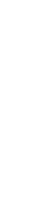 - читать и заполнять несложные готовые таблицы; читать несложные диаграммы;- соблюдать безопасные приемы труда, пользоваться персональным компьютером для воспроизведения и поиска необходимой информации в ресурсе компьютера, для решения информационных задач;- использовать простейшие приемы работы с готовыми электронными ресурсами: активировать, читать информацию, выполнять задания;- создавать небольшие тексты, иллюстрации к устному рассказу, используя редакторы текстов и презентаций.Выпускник получит возможность научиться:- сравнивать и обобщать информацию, представлять в строках и столбцах несложных таблиц и диаграмм;- понимать простейшие выражения, содержащие логические связки и слова;- составлять, записывать и выполнять инструкцию (простой алгоритм), план поиска информации;- распознавать одну и ту же информацию, представленную в разной форме;- планировать несложные исследования, собирать и представлять полученную информацию в разной форме;- интерпретировать информацию, полученную при проведении несложных исследований (объяснять, сравнивать, и обобщать данные, делать выводы и прогнозы);-пользоваться доступными приемами работы с готовой текстовой, визуальной, звуковой информацией, а также познакомится с доступными способами ее получения, хранения, переработки.Способы оценки достижения планируемых результатов внеурочной деятельности- устный опрос;- комбинированный опрос;- игры;- защита проектов.Система оценивания – безотметочная. Используется только словесная оценка достижений учащихся.СОДЕРЖАНИЕ УЧЕБНОГО ПРЕДМЕТА, КУРСАИнформация, человек и компьютерЧеловек и информация. Источники и приемники информации. Носители информации. Компьютер.Действия с информациейПолучение информации. Представление информации. Кодирование информации. Кодирование и шифрование данных. Хранение информации. Обработка информации.Мир объектовОбъект, его имя и свойства. Функции объекта. Отношения между объектами. Характеристика объекта. Документ и данные об объекте.Компьютер, системы и сетиКомпьютер – это система. Системные программы и операционные системы. Файловая система. Компьютерные сети. Информационные системы.Учебно-методическое обеспечение курса.Информатика : учебник для 3 класса : в 2 ч. Ч. 1, Ч2. Авторы: Матвеева Н. В., Челак Е. Н., Конопатова Н. К., Панкратова Л. П., Нурова Н. А. Год издания: 2016Информатика и ИКТ. 3 класс : методическое пособие + CD. Авторы: Матвеева Н. В., Челак Е. Н., Конопатова Н. К., Панкратова Л. П. Год издания: 2016ЭОР Единой коллекции к учебнику Н.В. Матвеевой и др. «Информатика», 3 класс (http://school-collection.edu.ru/)ЭОР Единой коллекции «Виртуальные лаборатории».ЭОР на CD-диске к методическому пособию для учителя, 2 класс, Н.В. Матвеева и др. Авторская мастерская Н.В. Матвеевой (http://metodist.lbz.ru/authors/informatika/4/)Лекторий «ИКТ в начальной школе» ( http://metodist.lbz.ru/lections/8/)ТЕМАТИЧЕСКОЕ ПЛАНИРОВАНИЕС УКАЗАНИЕМ КОЛИЧЕСТВА ЧАСОВ, ОТВОДИМЫХ НА ОСВОЕНИЕ КАЖДОЙ ТЕМЫПримечаниеВ связи с совпадением уроков по расписанию с праздничными днями (5 мая – понедельник) запланировано вместо 68 часов – 67 часа. Уплотнение уроков за счет повторения № п/пТематическое планированиеЧасыХарактеристика деятельности учащихсяВводный урок.1ч.Знакомство с курсом  «Удивительный мир информатики». Правила поведения в классе. Правила поведения при работе в  компьютерном классе, техника безопасности.03.09I. Информация, человек и компьютер (13 часов)I. Информация, человек и компьютер (13 часов)I. Информация, человек и компьютер (13 часов)I. Информация, человек и компьютер (13 часов)Человек и информация.1ч.Знают, что живые существа получают информацию из окружающего мира с помощью органов чувств, о роли информатики в жизни человека.04.09Компьютерный практикум №1.1ч.Знакомство с программой графический редактор - Paint. Нарисовать в графическом редакторе иллюстрацию на тему «Летний отдых».10.09Источники и приемники информации.1ч.Знают и различают источники  и приемники информации, умеют приводить примеры  источников  и приемников  информации.11.09Источники и приемники информации.1ч.Знают и различают источники  и приемники информации, умеют приводить примеры  источников  и приемников  информации.17.09Искусственные и естественные источники информации.1ч.Знают и умеют различать искусственные и естественные  источники  и приемники информации, умеют приводить примеры.18.09Искусственные и естественные источники информации.1ч.Знают и умеют различать искусственные и естественные  источники  и приемники информации, умеют приводить примеры.24.09Компьютерный практикум № 2.1ч.Работа ЭОР (электронные образовательные ресурсы).25.09Носители информации.1ч.Знают и различают источники  и приемники информации, что такое носитель информации.01.10Компьютерный практикум № 3.1ч.Работа ЭОР (электронные образовательные ресурсы).02.10Что мы знаем о компьютере.1ч.Изучают устройства ввода и  вывода информации, память компьютера, процессор.08.10Компьютерный практикум № 4.1ч.Выполнение задания в текстовом или графическом редакторе.09.10Повторение, работа со словарем. 1ч.Повторение изученного материала,  знакомство с новыми словами из словаря (терминов по информатике).15.10Контроль.1ч.Диагностика результатов обучения.16.10II. Действия с информацией (17 часов)II. Действия с информацией (17 часов)II. Действия с информацией (17 часов)II. Действия с информацией (17 часов)Немного истории о действиях с информацией.1ч.Знают и различают понятие «действия с информацией», способах её представления (словами, рисунками), особенность действия с информацией для человека и компьютера.22.10Компьютерный практикум № 5.1ч.Работа ЭОР (электронные образовательные ресурсы).23.10Сбор  и представление информации.1ч.Знают различные способы сбора и передачи информации. Учатся простейшим приёмам сбора и представления информации.05.11Сбор  и представление информации.1ч.Знают различные способы сбора и передачи информации. Учатся простейшим приёмам сбора и представления информации.06.11Компьютерный практикум № 6.1ч.Работа ЭОР (электронные образовательные ресурсы).12.10Кодирование  информации.1ч.Знают различные способы кодирования и информации (азбука Морзе, алфавит, пронумерованный по порядку и алфавит, пронумерованный в обратном порядке, трафарет).13.10Кодирование  информации.1чЗнают различные способы кодирования и информации (азбука Морзе, алфавит, пронумерованный по порядку и алфавит, пронумерованный в обратном порядке, трафарет).19.10Кодирование  информации.1чЗнают различные способы кодирования и информации (азбука Морзе, алфавит, пронумерованный по порядку и алфавит, пронумерованный в обратном порядке, трафарет).20.10Игра  «Весёлая информатика».1ч.Кодирование и разгадывание информации, умение  применять на практике, полученный материал. 26.10Декодирование информации.1ч.Знают различные способы   декодирования и информации .27.10Проект «Составь послание другу».1ч.Составление своего кода и с помощью этого кода зашифровывают послание другу.03.12Компьютерный практикум № 71ч.Работа ЭОР (электронные образовательные ресурсы)04.12Хранение и обработка информации.1ч.Знают  различные способы хранения информации, хранение информации в электронном виде. Обработка информации.10.12Хранение и обработка информации.1ч.Знают  различные способы хранения информации, хранение информации в электронном виде. Обработка информации.11.12Компьютерный практикум № 8.1ч.Работа ЭОР (электронные образовательные ресурсы).17.12Повторение, работа со словарем.1ч.Повторение изученного материала,  знакомство с новыми словами из словаря (терминов по информатике).18.12Контроль.1ч.Диагностика результатов обучения.24.12Объект и его характеристика (15 часов)Объект и его характеристика (15 часов)Объект и его характеристика (15 часов)Объект и его характеристика (15 часов)Объект.1ч.Узнают, что такое объект и что может быть объектом (предметы, звуки, события, природные явления и т.д.). 25.12Имя объекта.1ч.Давать имена объектам (общие, конкретные и собственные), используя термины информатики. 14.01Компьютерный практикум № 9.1ч.Работа ЭОР (электронные образовательные ресурсы).15.01Свойства объекта.1ч.Рассматривают  характерные свойства различных объектов, дают характеристику объектам.21.01Общие и отличительные свойства.1ч.Узнают о многообразии свойств объектов, их категорий. Видят и называют  отношения между объектами Составляют характеристику объекта.22.01Компьютерный практикум № 10.1ч.Работа ЭОР (электронные образовательные ресурсы.)28.01Существенные свойства и принятие решения.1ч.Формируют понятия о свойствах объекта существенных и несущественных для принятия решения. 29.01Элементный состав объекта.1ч.Выделяют в объекте его элементный состав и дают характеристику. 04.02Компьютерный практикум № 11.1ч.Работа ЭОР (электронные образовательные ресурсы).05.02Действия объекта.1ч.Анализируют объекты окружающего мира с точки зрения выполняемых ими действий.11.02Отношения между объектами.1ч.Отличают документы друг от друга и дают им сравнительную характеристику.12.02Компьютерный практикум № 12.1ч.Работа ЭОР (электронные образовательные ресурсы).18.02Повторение, работа со словарем.1ч.Повторение изученного материала,  знакомство с новыми словами из словаря (терминов по информатике).19.02Игра «Учение с увлечением».1ч.25.02Контрольное тестирование1ч.Диагностика результатов обучения.26.02Информационный объект и компьютер  (15 часов)Информационный объект и компьютер  (15 часов)Информационный объект и компьютер  (15 часов)Информационный объект и компьютер  (15 часов)Информационный объект и смысл.1ч.Узнают, что такое информационный объект и что смысл информации не меняется при изменении её формы.03.03Документ как информационный объект.1ч.Узнают о документе как об информационном объекте, виды документов.04.03Компьютерный практикум № 13.1ч.Работа ЭОР (электронные образовательные ресурсы).10.03Электронный документ и файл.1ч.Узнают о видах и отличительных особенностях разных видов памяти. Хранение документов.11.03Компьютер и обработка данных.1ч.Узнают о видах и отличительных особенностях разных видов памяти. Хранение документов.17.03Компьютерный практикум № 14.1ч.Работа ЭОР (электронные образовательные ресурсы).18.03Текст и текстовый редактор.1ч.Узнают понятие «текст» и раскрывают его суть сточки зрения компьютерных технологий.31.03Изображение и графический редактор.1ч.Знакомство  с графическим редактором.01.04Компьютерный практикум № 15.1ч.Работа ЭОР (электронные образовательные ресурсы).07.04Схема и карта.1ч.Узнают, что карта и схема являются источником информации и об особенностях изображения графических объектов на карте и схеме. 08.04Число и программный калькулятор.1ч.Узнают, что числовая информация – это информационный объект.14.04Компьютерный практикум № 16.1ч.Работа ЭОР (электронные образовательные ресурсы).15.04Таблица и электронные таблицы1ч.Узнают, что таблица – это информационный объект. Знакомятся с основными способами представления данных (ряды, столбцы, списки).21.04Повторение, работа со словарем. 1ч.Повторение изученного материала,  знакомство с новыми словами из словаря (терминов по информатике).22.04Контрольное тестирование1ч.Диагностика результатов обучения.28.04Логика и информация (7 часов)Логика и информация (7 часов)Логика и информация (7 часов)Логика и информация (7 часов)Логические задачи1ч.Решение логических задач.29.04Логические задачи1ч.Решение логических задач.06.05Палиндромы1ч.Палиндромы  (перевертыши) - слова, читающиеся одинаково в обоих направлениях.12.05Палиндромы1ч.Палиндромы  (перевертыши) - слова, читающиеся одинаково в обоих направлениях.13.05Криптограммы1ч.Криптограмма — тайнопись; зашифрованное послание, ребус19.05Игра «В мире информатики».1ч.Обобщение материала.20.05СОГЛАСОВАНОПротокол заседания методического совета
МБОУ Отрадовской СОШ
от 19.08.2019г  №1________________Косивченко Ю.И.СОГЛАСОВАНОПедсовет протокол №1 от 19.08.2019гЗам.директора по ВР
________________Цымбал Р.А...
